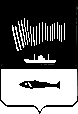 АДМИНИСТРАЦИЯ ГОРОДА МУРМАНСКАП О С Т А Н О В Л Е Н И Е10.10.2019                                                       	                                           № 3374О внесении изменений в приложение к постановлению администрации города Мурманска от 05.09.2018 № 2971 «Об утверждении состава комиссии по рассмотрению предложений перевозчиков об установлении регулируемых тарифов на перевозки пассажиров и багажа автомобильным транспортом и городским наземным электрическим транспортом по муниципальным маршрутам регулярных перевозок в границах муниципального образования город Мурманск»В связи с кадровыми изменениями в Совете депутатов города Мурманска и администрации города Мурманска п о с т а н о в л я ю:1. Внести в приложение к постановлению администрации города Мурманска от 05.09.2018 № 2971 «Об утверждении состава комиссии по рассмотрению предложений перевозчиков об установлении регулируемых тарифов на перевозки пассажиров и багажа автомобильным транспортом и городским наземным электрическим транспортом по муниципальным маршрутам регулярных перевозок в границах муниципального образования город Мурманск» следующие изменения:1.1. Исключить из состава комиссии по рассмотрению предложений перевозчиков об установлении регулируемых тарифов на перевозки пассажиров и багажа автомобильным транспортом и городским наземным электрическим транспортом по муниципальным маршрутам регулярных перевозок в границах муниципального образования город Мурманск Белошеева М.В. и           Соколова П.А.1.2. Включить в состав комиссии по рассмотрению предложений перевозчиков об установлении регулируемых тарифов на перевозки пассажиров и багажа автомобильным транспортом и городским наземным электрическим транспортом по муниципальным маршрутам регулярных перевозок в границах муниципального образования город Мурманск:- Мораря Игоря Николаевича – депутата Совета депутатов города Мурманска – членом комиссии;- Кириллова Виталия Борисовича – депутата Совета депутатов города Мурманска – членом комиссии.1.3. Слова:заменить словами:2. Отделу информационно-технического обеспечения и защиты информации администрации города Мурманска (Кузьмин А.Н.) разместить настоящее постановление на официальном сайте администрации города Мурманска в сети Интернет.3. Контроль за выполнением настоящего постановления возложить на заместителя главы администрации города Мурманска Синякаева Р.Р.Временно исполняющий полномочия главы администрации города Мурманска                                             А.Г. Лыженков«Антоновой Е.А.- Ларионовой М.Ю.- заместителем начальника финансово-экономического отдела – главного бухгалтера комитета по развитию городского хозяйства администрации города Мурманска»«Антоновой Е.А.- Склюевым М.А.- главным специалистом финансово-экономического отдела комитета по развитию городского хозяйства администрации города Мурманска»